lp.Nr inwentarzowyAutor
TytułRok wydania
Wydawca1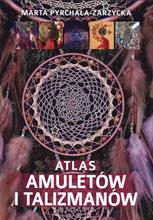 5609Pyrchała-Zarzycka, Marta
Atlas amuletów i talizmanów /copyright 2019.
Wydawnictwo SBM,2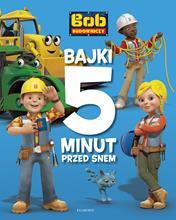 5610Lemke, Donald B.
Bajki 5 minut przed snem /© 2020.
Harperkids,3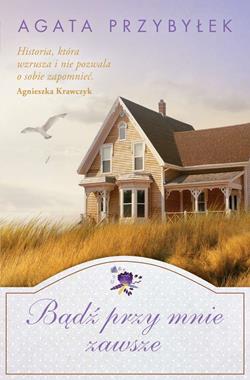 5611Przybyłek, Agata
Bądź przy mnie zawszeCopyright 2017.
Czwarta Strona- Grupa Wydawnictwa Poznańskiego,4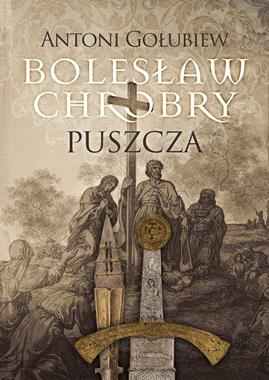 5612Gołubiew, Antoni
Puszcza /copyright 2020.
Wydawnictwo MG,5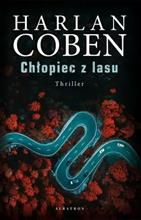 5613Coben, Harlan
Chłopiec z lasu /2020.
Albatros,6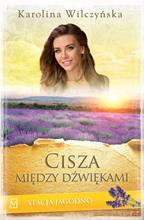 5614Wilczyńska, Karolina
Cisza między dźwiękami /copyright 2019.
Czwarta Strona - Grupa Wydawnictwa Poznańskiego,7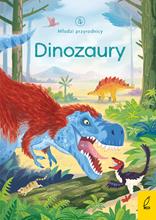 5615Bone, Emily
Dinozaury /copyright 2019.
Wilga - Grupa Wydawnicza Foksal,8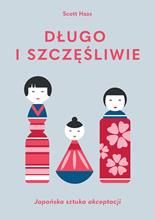 5616Haas, Scott
Długo i szczęśliwie :2021.
W.A.B. - Grupa Wydawnicza Foksal,9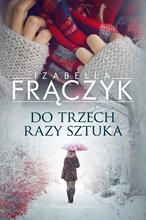 5617Frączyk, Izabella
Do trzech razy sztuka /2020.
Prószyński Media,10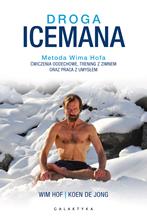 5618Hof, Wim
Droga Icemana :copyright 2020.
Galaktyka,11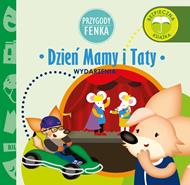 5619Sobik, Konrad
Dzień Mamy i Taty /2019.
Konrad Sobik,12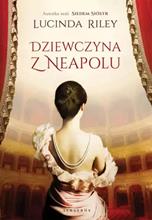 5620Riley, Lucinda
Dziewczyna z Neapolu /2020.
Albatros,13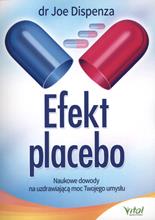 5621Dispenza, Joe
Efekt placebo :2019.
Wydawnictwo Vital,14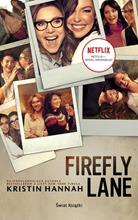 5622Hannah, Kristin
Firefly Lane /2021.
Wydawnictwo Świat Książki,15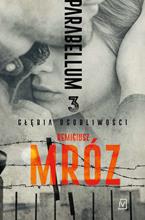 5623Mróz, Remigiusz
Głębia osobliwości /copyright 2019.
Czwarta Strona,16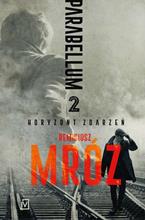 5624Mróz, Remigiusz
Horyzont zdarzeń /copyright 2019.
Czwarta Strona - Grupa Wydawnictwa Poznańskiego,17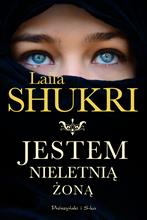 5625Shukri, Laila
Jestem nieletnią żoną /2019.
Prószyński i S-ka,18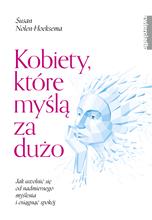 5626Nolen-Hoeksema, Susan
Kobiety, które myślą za dużo :2020.
Zwierciadło,19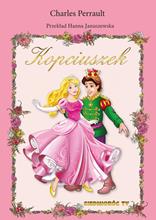 5627Perrault, Charles
Kopciuszek /2019.
Siedmioróg,20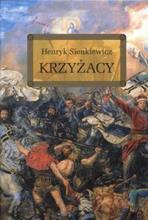 5628Sienkiewicz, Henryk
Krzyżacy /copyright 2017.
Wydawnictwo Greg,21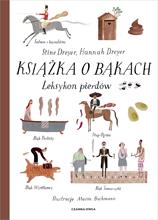 5629Dreyer, Stine
Książka o bąkach :copyright 2021.
Wydawnictwo Czarna Owca,22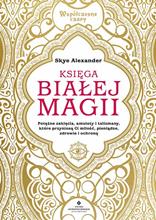 5630Alexander, Skye
Księga białej magii.2021.
Studio Astropsychologii,23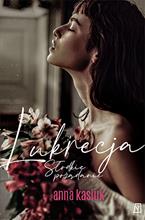 5631Kasiuk, Anna
Lukrecja. Słodkie pożądanie /2021.
Czwarta Strona - Grupa Wydawnictwa Poznańskiego,24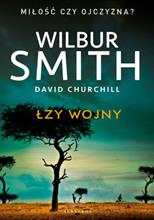 5632Smith, Wilbur A.
Łzy wojny /2020.
Albatros,25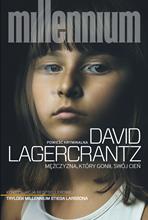 5633Lagercrantz, David
Mężczyzna, który gonił swój cień /2017.
Wydawnictwo Czarna Owca,26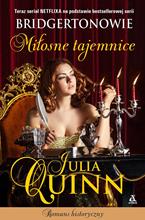 5634Quinn, Julia
Miłosne tajemnice /2020.
Wydawnictwo Amber,27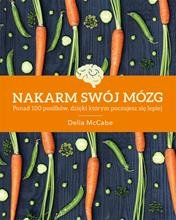 5635McCabe, Delia
Nakarm swój mózg :2019.
Buchmann,28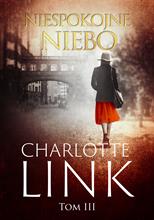 5636Link, Charlotte
Niespokojne niebo/2021.
Znak Horyzont,29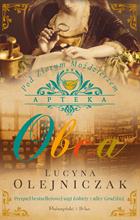 5637Olejniczak, Lucyna
Obca /2020.
Prószyński Media,30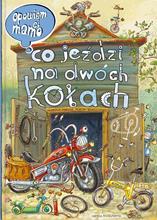 5638Nowicki, Artur
Opowiem ci mamo, co jeździ na dwóch kołach /2019.
Nasza Księgarnia,31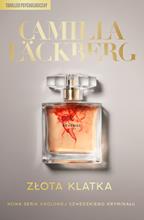 5639Läckberg, Camilla
Złota klatka /2019.
Wydawnictwo Czarna Owca,32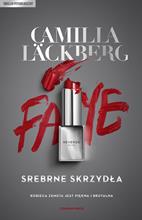 5640Läckberg, Camilla
Srebrne skrzydła /copyright 2020.
Czarna Owca,33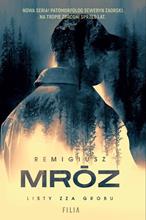 5641Mróz, Remigiusz
Listy zza grobu /[2019].
Filia,34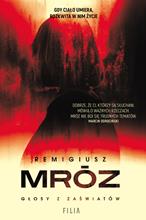 5642Mróz, Remigiusz
Głosy z zaświatów /2020.
Filia,35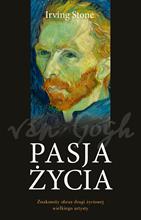 5643Stone, Irving
Pasja życia :2020.
Muza Warszawskie Wydawnictwo Literackie,36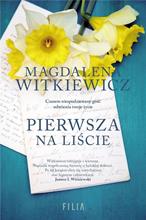 5644Witkiewicz, Magdalena
Pierwsza na liście /2020.
Filia,37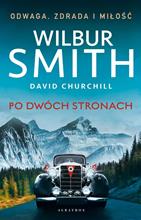 5645Smith, Wilbur A.
Po dwóch stronach /2020.
Albatros,38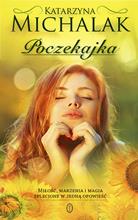 5646Michalak, Katarzyna
Poczekajka /cop. 2014.
Wydawnictwo Literackie,39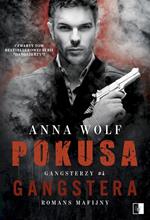 5647Wolf, Anna
Pokusa gangstera /2021.
Wydawnictwo Niezwykłe,40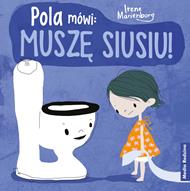 5648Marienborg, Irene
Pola mówi: muszę siusiu! /copyright 2019.
Media Rodzina,41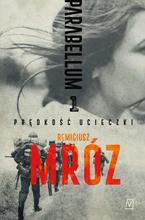 5649Mróz, Remigiusz
Prędkość ucieczki /copyright 2019.
Czwarta Strona,42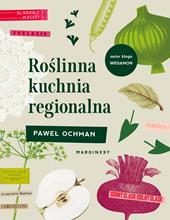 5650Ochman, Paweł
Roślinna kuchnia regionalna /2020.
Wydawnictwo Marginesy,43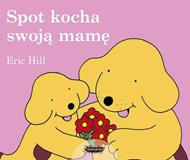 5651Hill, Eric
Spot kocha swoją mamę /copyright 2019.
Mamania,44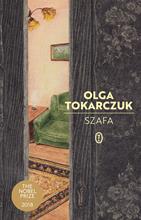 5652Tokarczuk, Olga
Szafa /2020.
Wydawnictwo Literackie,45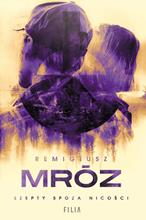 5653Mróz, Remigiusz
Szepty spoza nicości /2020.
Filia,46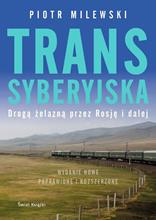 5654Milewski, Piotr
Transsyberyjska copyright 2020.
Świat Książki ,47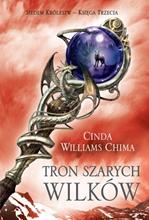 5655Chima, Cinda Williams
Tron Szarych Wilków /2012.
Wydawnictwo Galeria Książki,48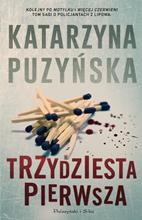 5656Puzyńska, Katarzyna
Trzydziesta pierwsza /2015.
Prószyński Media,49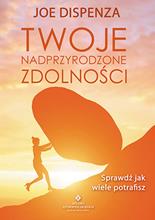 5657Dispenza, Joe
Twoje nadprzyrodzone zdolności :2018.
Studio Astropsychologii,50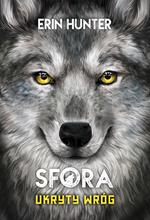 5658Hunter, Erin
Ukryty wróg /[© 2019].
Nowa Baśń,51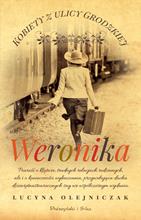 5659Olejniczak, Lucyna
Weronika /2017.
Prószyński i S-ka,52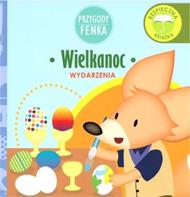 5660Sobik, Konrad
Wielkanoc /2019.
Konrad Sobik,53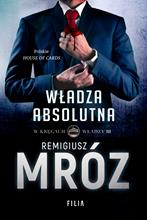 5661Mróz, Remigiusz
Władza absolutna /copyright 2018.
Wydawnictwo Filia,54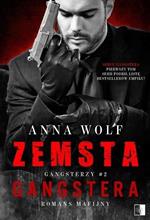 5662Wolf, Anna
Zemsta gangstera /2020.
Wydawnictwo NieZwykłe,